Главное управление труда, занятости и социального благополучияУльяновской области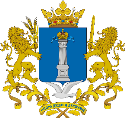 Региональный проект «России важен каждый ребёнок»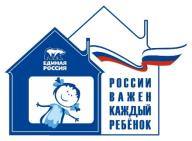 Акция «Ищу доброе сердце»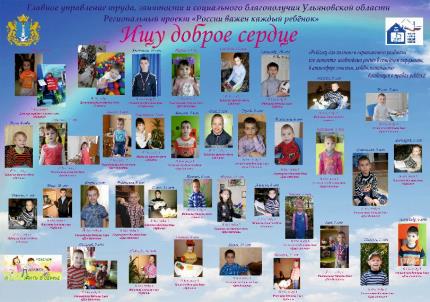 Ульяновск, 2016	Содержание	Вступительное слово	 В 2015 году в рамках реализации регионального проекта Главного управления, труда, занятости и социального благополучия Ульяновской области стартовала акция «Ищу доброе сердце». Цель акции – содействие семейному устройству детей-инвалидов, из числа детей-сирот и детей, оставшихся без попечения родителей.	Благодаря акции за минувший год 24 ребёнка-инвалида обрели семью, но в детских домах по-прежнему есть дети, которые нуждаются в тепле семейного очага, ласковом родительском слове и добром сердце.	По инициативе детских домов Ульяновской области  акция «Ищу доброе сердце» в 2016 году будет продолжена.Чем же так важен проект? «Ребёнку для полного и гармоничного развития его личности необходимо расти в семейном окружении, в атмосфере счастья, любви, понимания» – это цитата из Конвенции о правах ребёнка очень точно и ёмко отражает значение семьи в жизни маленького человека и гражданина. Кому как ни работникам детских домов знать, что, создавая самые замечательные условия, максимально приближенные к семейным, мы никогда не заменим семью. Именно поэтому проект Всероссийской партии «Единая Россия» нашёл живой отклик в Ульяновской области.	Мы надеемся, что дети, информация о которых представлена в этой брошюре, тоже обретут семью. Да, эти дети знают, что такое боль и страдание, но они также знают, что такое преодоление, терпение и жажда жизни. Поверьте,  они гораздо острее чувствуют и доброту, и заботу, даря в ответ радость, безгранично доверяя и с надеждой смотря в будущее. Они ждут доброе сердце и, возможно, именно Ваше.Начальник Главного управления труда,занятости и социального благополучияУльяновской области								  Е.В. СмородаИщу доброе сердце!	В данной брошюре собрана информация о 37 детях-инвалидах, воспитывающихся в детских домах Ульяновской области.	Как пользоваться брошюрой?	На плакате «Ищу доброе сердце» размещены фотографии детей с указанием их имени, возраста и детского дома, в котором они находятся. Чтобы получить дополнительную информацию о ребёнке необходимо сначала найти название детского дома, а далее отыскать имя и возраст ребёнка. Для удобства слева размещены уменьшенные фотографии.	Представленная информация – это первый шаг к тому, чтобы ребёнок-инвалид обрёл возможность жить в семье.	Решение за Вами. Вы взвесите все «за» и «против». В свою очередь, сообщаем, если вы готовы принять ребёнка-инвалида в семью, без поддержки не останетесь. 	В Ульяновской области предусмотрена система мер социальной поддержки замещающих семей, закреплённая законодательством.	Закон Ульяновской области от 29.12.2005 № 152-ЗО «О ежемесячной выплате на содержание ребёнка опекуну (попечителю) и приёмной семье в Ульяновской области. С 01.01.2013 года выплачивается единовременное пособие в случае усыновления ребенка-инвалида, ребенка в возрасте старше семи лет, детей, являющихся братьями и (или) сестрами, на каждого ребёнка в размере 100 тысяч рублей (размер пособия ежегодно индексируется).Вычисляются надбавки с учетом возраста, состояния здоровья приёмных детей и места проживания (село, город) приёмных родителей: 	Если приемные родители проживают в сельской местности - 302,85  рубля за каждого ребенка. На детей до 6 лет с ограниченными возможностями —  20%. От 6 и старше — 30%. От 6 и старше с ограниченными способностями — 40%.	Постановление Правительства Ульяновской области от 29 декабря 2007 г.  № 545 «О проезде к месту лечения и обратно детей-сирот и детей, оставшихся без попечения родителей, а также лиц из их числа» – обеспечение оплаты проезда к месту лечения и обратно детей-сирот и детей, оставшихся без попечения родителей, а также лиц из их числа;проездные документы для проезда к месту лечения и обратно  приобретаются  уполномоченным органом исполнительной власти Ульяновской области путём наличного и безналичного расчёта.	А также ряд других законов, постановлений и распоряжений Ульяновской области, обеспечивающих Вашу социальную защиту.	Центры по развитию семейных форм устройства и сопровождению семей и детей готовы оказать Вам квалифицированную юридическую, психологическую поддержку.	Подарите счастье ребёнку, и добро вернётся к Вам!Вступительное слово3Областное государственное казенное учреждение для детей-сирот и детей, оставшихся без попечения родителей – Димитровградский специальный (коррекционный) детский дом  для детей с ограниченными возможностями здоровья «ПЛАНЕТА»5Областное государственное казенное учреждение для детей-сирот и детей, оставшихся без попечения родителей – Ульяновский специальный (коррекционный) детский дом  для детей с ограниченными возможностями здоровья «Гнёздышко» –  Центр по развитию семейных форм устройства и сопровождению семей и детей5Областное государственное казенное учреждение для детей-сирот и детей, оставшихся без попечения родителей – специальный (коррекционный) детский дом  для детей с ограниченными возможностями здоровья «Дом детства»6Областное государственное казенное  учреждение для детей-сирот и детей, оставшихся без попечения родителей, – Майнский специальный (коррекционный) детский дом для детей с ограниченными возможностями здоровья «Орбита»9Областное государственное казенное учреждение для детей-сирот и детей, оставшихся без попечения родителей – Димитровградский специальный (коррекционный) детский дом  для детей с ограниченными возможностями здоровья «ПЛАНЕТА»Ульяновская область, г. Димитровград, ул. Ленинградская, д. 54а8(84235) 2-44-28, 2-62-54            kou2dd2601@mail.ruОбластное государственное казенное учреждение для детей-сирот и детей, оставшихся без попечения родителей – Димитровградский специальный (коррекционный) детский дом  для детей с ограниченными возможностями здоровья «ПЛАНЕТА»Ульяновская область, г. Димитровград, ул. Ленинградская, д. 54а8(84235) 2-44-28, 2-62-54            kou2dd2601@mail.ru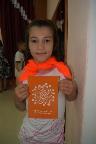 Анна, 12 летВ детском доме Аня с 1 сентября 2011 года. Она очень любит рисовать, поёт, танцует, занимается в студии декоративно-прикладного творчества. Аня обожает животных, и поэтому все её работы связаны с ними.  Аня спортивная, катается на роликах, на лыжах, играет в настольный теннис.Аня не единожды участвовала в различных конкурсах и занимала призовые места.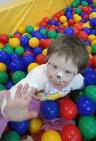 Софья, 5 летСофья – светлый, искренний, жизнерадостный ребёнок. Софья очень подвижна, любит слушать музыку, рисовать, слушать сказки. С удовольствием занимается с логопедом и дефектологом, и уже видны результаты этих занятий: девочка произносит простые слова, различает цвета и др. Софья любит танцевать, занимается в студии декоративно-прикладного творчества (тестопластика, бисероплетение), обожает спортивные занятия.Областное государственное казенное учреждение для детей-сирот и детей, оставшихся без попечения родителей – Ульяновский специальный (коррекционный) детский дом  для детей с ограниченными возможностями здоровья «Гнёздышко» –  Центр по развитию семейных форм устройства и сопровождению семей и детейУльяновская область, г. Ульяновск, ул. Терешковой, д. 3а8(8422) 48-61-33, 45-42-03        kouud@mail.ruОбластное государственное казенное учреждение для детей-сирот и детей, оставшихся без попечения родителей – Ульяновский специальный (коррекционный) детский дом  для детей с ограниченными возможностями здоровья «Гнёздышко» –  Центр по развитию семейных форм устройства и сопровождению семей и детейУльяновская область, г. Ульяновск, ул. Терешковой, д. 3а8(8422) 48-61-33, 45-42-03        kouud@mail.ru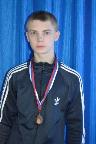 Анатолий, 16 летТоля учится в 9  классе  в  школе – интернате III-IV вида. Он спокойный и доброжелательный мальчик. Легко идет на контакт. Хорошо рисует, занимается в  секциях по греко-римской борьбе и легкой атлетике. Призёр всероссийских соревнований по лёгкой атлетике и дзюдо.Областное государственное казенное учреждение для детей-сирот и детей, оставшихся без попечения родителей – специальный (коррекционный) детский дом  для детей с ограниченными возможностями здоровья «Дом детства»Ульяновская область, г. Ульяновск, ул. Оренбургская, д. 338(8422) 52-65-32, 52-15-42        koudd@mail.ruОбластное государственное казенное учреждение для детей-сирот и детей, оставшихся без попечения родителей – специальный (коррекционный) детский дом  для детей с ограниченными возможностями здоровья «Дом детства»Ульяновская область, г. Ульяновск, ул. Оренбургская, д. 338(8422) 52-65-32, 52-15-42        koudd@mail.ruОбластное государственное казенное учреждение для детей-сирот и детей, оставшихся без попечения родителей – специальный (коррекционный) детский дом  для детей с ограниченными возможностями здоровья «Дом детства»Ульяновская область, г. Ульяновск, ул. Оренбургская, д. 338(8422) 52-65-32, 52-15-42        koudd@mail.ru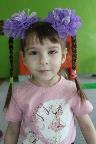 Мария, 4 годаМария, 4 годаОчень веселая, общительная девочка. Маша легко идёт на контакт, очень любознательная, любит настольные игры, увлеченно играет с куклами. С большим удовольствием поет и танцует. Всегда активна на занятиях с дефектологом и узкими специалистами.Очень веселая, общительная девочка. Маша легко идёт на контакт, очень любознательная, любит настольные игры, увлеченно играет с куклами. С большим удовольствием поет и танцует. Всегда активна на занятиях с дефектологом и узкими специалистами.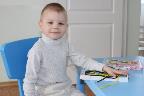 Игорь, 6 летИгорь любознательный, активный, эмоционально отзывчивый, тонко чувствует переживания своих сверстников. Может участвовать в беседе, высказывать свое мнение. Любит играть с детьми, проявляет устойчивый интерес к различным видам деятельности, но быстро устает в силу своего заболевания.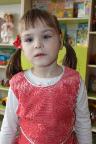 Ангелина, 5 летАнгелина, 5 летАнгелина стала более серьёзной, проявляет характер, всегда настаивает на своём. Бывает капризной. Любит общаться и  помогать взрослым, показывая при этом своё прилежание и старание, но часто бывает навязчивой. В общении со сверстниками избирательна, в игру принимает  детей, которые будут играть по её правилам.  Ангелина стала более серьёзной, проявляет характер, всегда настаивает на своём. Бывает капризной. Любит общаться и  помогать взрослым, показывая при этом своё прилежание и старание, но часто бывает навязчивой. В общении со сверстниками избирательна, в игру принимает  детей, которые будут играть по её правилам.  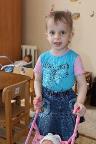 Дарья, 5 летДарья, 5 летРазвитие на уровне 1,5-2 годовалого ребёнка. Капризная, зачастую агрессивная, беспричинно кричит. Ест и одевается самостоятельно, но не аккуратно. Сон не продолжительный, тревожный. Обращенную к ней речь понимает, выполняет элементарные поручения, пытается говорить, склонна к быстрой и частой смене настроения. На занятиях интерес неустойчивый, постоянно отвлекается.Развитие на уровне 1,5-2 годовалого ребёнка. Капризная, зачастую агрессивная, беспричинно кричит. Ест и одевается самостоятельно, но не аккуратно. Сон не продолжительный, тревожный. Обращенную к ней речь понимает, выполняет элементарные поручения, пытается говорить, склонна к быстрой и частой смене настроения. На занятиях интерес неустойчивый, постоянно отвлекается.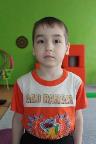 Максим, 5 летМаксим, 5 летПо характеру спокойный, уравновешенный, ласковый. Очень любит помогать взрослым и детям, легко идёт на контакт как к детям, так и взрослым. К поручениям взрослых относится добросовестно, начатое дело всегда доводит до конца. Любит настольные игры, на занятиях по конструированию всегда добивается результатов.По характеру спокойный, уравновешенный, ласковый. Очень любит помогать взрослым и детям, легко идёт на контакт как к детям, так и взрослым. К поручениям взрослых относится добросовестно, начатое дело всегда доводит до конца. Любит настольные игры, на занятиях по конструированию всегда добивается результатов.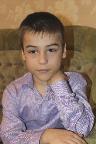 Сергей, 8 летСерёжа малообщительный, разговаривает плохо, речь не всегда понятна. По характеру мальчик спокойный, уравновешенный. В детском коллективе легко включается в игру с другими детьми, конфликтных ситуаций не создает, и сам их избегает. С большим удовольствием помогает взрослым, нуждается в поощрении со стороны взрослых. Увлеченно играет строительным материалом, мозаикой, собирает пазлы. Сергей скромный, умеет проявлять заботу о младших, помогает им. Всегда встанет на защиту слабого.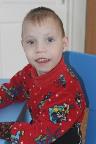 Владислав, 6 летВлад любит играть один. Он не всегда умеет договориться, мириться, уступать своим сверстникам. У него не сформированы привычки убирать игрушки после игры в отведенное для этого место. Влад любит внимание к себе, умеет быть ласковым, всегда поможет взрослым, если его просят, инициативы не проявляет.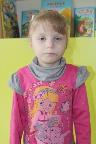 Кристина, 6 летПо характеру Кристина веселая, общительная, шумная, непоседливая. К играм проявляет интерес, но быстро переключается на другой вид деятельности. Любит собирать пазлы, добивается результата. Поручения взрослых выполняет с удовольствием, относится добросовестно.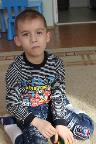 Станислав, 7 летУ Стаса сформированы умения и навыки, необходимые для осуществления различных видов детской деятельности. Может принимать на себя роль лидера, но непродолжительно. Ребёнок эмоционально неустойчив, быстро переключает своё внимание, не сосредоточен в игре. Физически здоров. Не умеет оценивать свои поступки. Любит ласку и индивидуальное внимание.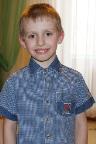 Игорь, 7 летИгорь – живой, активный, озорной, любит играть в подвижные игры, посещать секцию по вольной борьбе. Несмотря на то, что речь является препятствием для общения, мальчик очень общительный, разговорчивый и шумный. Любит общаться со взрослыми. Он добрый и ласковый. Любимые игрушки – машинки.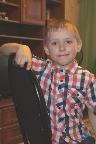 Владислав, 8 летДобрый, отзывчивый, трудолюбивый мальчик. Охотно выполняет небольшие трудовые поручения, по собственной инициативе предлагает свою помощь: что-то принести, подать. Влад очень общительный, несмотря на то, что речь является препятствием для общения. Улыбчивый, ласковый, любит обниматься. Мальчик любопытный и любознательный, с удовольствием учится.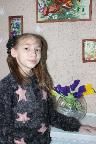 Мария, 11 летМария, 11 летМария очень общительная девочка, легко идёт на контакт как со взрослыми, так и с детьми. Маша обучается  в 4 классе школы-интерната для детей с ограниченными возможностями здоровья №87 по программе для слабослышащих детей со сложной структурой дефекта. Познавательные интересы выражены крайне слабы. Испытывает трудности в освоении школьной программы, плохо владеет дактильной азбукой для глухих.Мария очень общительная девочка, легко идёт на контакт как со взрослыми, так и с детьми. Маша обучается  в 4 классе школы-интерната для детей с ограниченными возможностями здоровья №87 по программе для слабослышащих детей со сложной структурой дефекта. Познавательные интересы выражены крайне слабы. Испытывает трудности в освоении школьной программы, плохо владеет дактильной азбукой для глухих.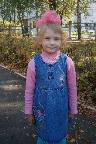 Полина, 7 летПолина, 7 летДевочка добрая, ласковая, любит внимание взрослых, может быть навязчивой. В силу своего заболевания (хроническая двухсторонняя глухота) восприятие окружающего мира ограничено. С большим удовольствием смотрит иллюстрации к книгам, играет с куклами, смотрит театральные представления, любит принимать участие в них.Девочка добрая, ласковая, любит внимание взрослых, может быть навязчивой. В силу своего заболевания (хроническая двухсторонняя глухота) восприятие окружающего мира ограничено. С большим удовольствием смотрит иллюстрации к книгам, играет с куклами, смотрит театральные представления, любит принимать участие в них.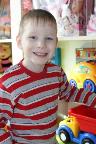 Николай, 5 летНиколай, 5 летВ силу своего заболевания быстро утомляется, переключается на другую более легкую деятельность. Поручения взрослых понимает и охотно выполняет, но не всегда доводит начатое до конца, теряя интерес. В общении со взрослыми ласков, доброжелателен. С удовольствием общается со всеми детьми. Предпочитает играть в сюжетно-ролевые игры, любит смотреть мультфильмы. Очень увлекается игрой в строительный материал, создавая постройки, обыгрывая их, но иногда бывает эмоционально неустойчив, поэтому тепло и внимание взрослых, которые могли бы с ним поделиться, очень осчастливили бы этого милого мальчика.В силу своего заболевания быстро утомляется, переключается на другую более легкую деятельность. Поручения взрослых понимает и охотно выполняет, но не всегда доводит начатое до конца, теряя интерес. В общении со взрослыми ласков, доброжелателен. С удовольствием общается со всеми детьми. Предпочитает играть в сюжетно-ролевые игры, любит смотреть мультфильмы. Очень увлекается игрой в строительный материал, создавая постройки, обыгрывая их, но иногда бывает эмоционально неустойчив, поэтому тепло и внимание взрослых, которые могли бы с ним поделиться, очень осчастливили бы этого милого мальчика.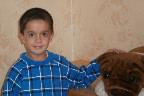 Павел, 14 летМальчик доброжелательный, общительный, ласковый, спокойный. Ученик 5 класса школы №19, учится индивидуально, в учебе старательный. В свободное время посещает изостудию, увлекается компьютерными играми. Ежегодно Павел проходит курс реабилитации в Российской Академии медицинских наук Института питания РАМН г. Москвы.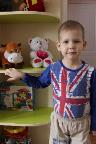 Олег, 5 летОлег, 5 летОлег – добрый, ласковый, жизнерадостный мальчик, умеющий привлечь к себе внимание. Любит играть настольные игры, но также с увлечением играет и в подвижные. Легко идёт на контакт как со взрослыми, так и с детьми. С большим удовольствие смотрит мультфильмы. Любит слушать сказки и стихи, активен на занятиях с узкими специалистами.Олег – добрый, ласковый, жизнерадостный мальчик, умеющий привлечь к себе внимание. Любит играть настольные игры, но также с увлечением играет и в подвижные. Легко идёт на контакт как со взрослыми, так и с детьми. С большим удовольствие смотрит мультфильмы. Любит слушать сказки и стихи, активен на занятиях с узкими специалистами.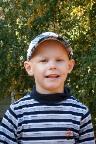 Максим, 7 летМаксим, 7 летМаксим веселый, добрый мальчик. Любит слушать музыку и танцевать. С удовольствием выполняет поручения взрослых. В общении со сверстниками не избирателен, играет со всеми ребятами. Любит играть в настольные игры (лото, мозаика, пазлы).Максим веселый, добрый мальчик. Любит слушать музыку и танцевать. С удовольствием выполняет поручения взрослых. В общении со сверстниками не избирателен, играет со всеми ребятами. Любит играть в настольные игры (лото, мозаика, пазлы).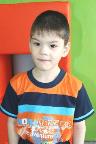 Александр, 6 летАлександр, 6 летСаша очень эмоциональный, ласковый, добродушный мальчик, очень открытый. С большим желанием помогает взрослым, любит выполнять трудовые поручения. Проявляет интерес к музыкальным занятиям, любит выступать на сцене.  Мальчик общительный, но на контакт с детьми и взрослыми идет избирательно. Любит подвижные игры.Саша очень эмоциональный, ласковый, добродушный мальчик, очень открытый. С большим желанием помогает взрослым, любит выполнять трудовые поручения. Проявляет интерес к музыкальным занятиям, любит выступать на сцене.  Мальчик общительный, но на контакт с детьми и взрослыми идет избирательно. Любит подвижные игры.Областное государственное казенное  учреждение для детей-сирот и детей, оставшихся без попечения родителей, – Майнский специальный (коррекционный) детский дом для детей с ограниченными возможностями здоровья «Орбита»Ульяновская область, р.п. Майна, ул. Ленинская, д. 88(84244) 2-10-61, 2-11-71     koumadd@mail.ruОбластное государственное казенное  учреждение для детей-сирот и детей, оставшихся без попечения родителей, – Майнский специальный (коррекционный) детский дом для детей с ограниченными возможностями здоровья «Орбита»Ульяновская область, р.п. Майна, ул. Ленинская, д. 88(84244) 2-10-61, 2-11-71     koumadd@mail.ruОбластное государственное казенное  учреждение для детей-сирот и детей, оставшихся без попечения родителей, – Майнский специальный (коррекционный) детский дом для детей с ограниченными возможностями здоровья «Орбита»Ульяновская область, р.п. Майна, ул. Ленинская, д. 88(84244) 2-10-61, 2-11-71     koumadd@mail.ru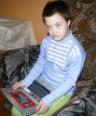 Снежана, 14 летСнежана, 14 летЭто спокойная, застенчивая девочка, всегда дружелюбная с детьми в группе. Очень любит играть на детском компьютере. Снежана «солнечная» девочка, которая нуждается в родительской заботе и любви.Это спокойная, застенчивая девочка, всегда дружелюбная с детьми в группе. Очень любит играть на детском компьютере. Снежана «солнечная» девочка, которая нуждается в родительской заботе и любви.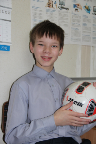 Александр, 10 летАлександр, 10 летПо характеру мальчик подвижный, ласковый, смышленый. Отзывчив к просьбам взрослых, трудолюбив. Ведущим видом является игровая деятельность, предпочтение отдает строительным и подвижным играм. Саша любит читать книги, рисовать, конструировать. На занятиях делает все по образцу, умеет помогать взрослым.По характеру мальчик подвижный, ласковый, смышленый. Отзывчив к просьбам взрослых, трудолюбив. Ведущим видом является игровая деятельность, предпочтение отдает строительным и подвижным играм. Саша любит читать книги, рисовать, конструировать. На занятиях делает все по образцу, умеет помогать взрослым.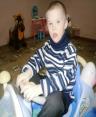 Максим, 9 летМаксим, 9 летМаксим – добрый, ласковый  мальчик. Очень трудолюбивый и аккуратный, сам предлагает свою помощь. Каждое начатое дело  всегда доводит до конца. Мальчик любознательный, любит мастерить, собирать мозаику, смотреть мультфильмы.  Максим ждет заботливых родителей.Максим – добрый, ласковый  мальчик. Очень трудолюбивый и аккуратный, сам предлагает свою помощь. Каждое начатое дело  всегда доводит до конца. Мальчик любознательный, любит мастерить, собирать мозаику, смотреть мультфильмы.  Максим ждет заботливых родителей.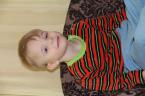 Илья, 4 годаИлюша непоседа, ласковый, общительный, любознательный мальчик.Мечтает о маме и папе. Любит веселых, активных взрослых.Интересуется музыкой, музыкальными игрушками, танцами, часто сам напевает знакомые мелодии.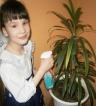 Екатерина, 8 летКатя добрая и ласковая девочка. Очень любит помогать взрослым. Девочка аккуратная и активная,  любит играть в подвижные игры. Старается всегда быть в центре внимания. Катюша очень ждет своих родителей.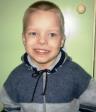 Олег, 5 лет   Олег – милый, голубоглазый мальчик, с очаровательной  улыбкой.  Любит когда ему уделяют внимание взрослые, очень отзывчив на ласку. Ребенок любознательный.  Старается научиться всему, что уже умеют его ровесники. Олег нуждается в родительской заботе и ласке.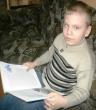 Дмитрий, 8 летДима необыкновенно рассудительный, очень любознательный и творческий ребенок. Он активный участник всех праздничных мероприятий, Диме интересно буквально все, это настоящий «почемучка». Ребенок производит очень приятное впечатление. Дима будет очень рад встречи со своими будущими родителями.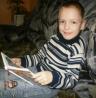 Рамиль, 8 летЛасковый и доброжелательный мальчик, любит шумные, подвижные игры, как с мальчиками, так и с девочками. Очень любознательный ребенок. Рамиль очень ждет своих родителей.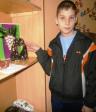 Иван, 10 летВанюша очень подвижный ребенок, ему нравится играть  на свежем воздухе. По характеру  мальчик добрый,  отзывчивый, ласковый. Старается во всем помогать взрослым. Начатое дело всегда доводит до конца. Мечтает обрести свою семью.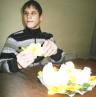 Павел, 13 летПаша – веселый, жизнерадостный  мальчик.  Играет в настольные игры, любит  животных,  в свободное время слушает музыку, знает много детских песен наизусть, увлекается изготовлением поделок из бросового материала.    Паша с нетерпеньем ждет встречи со своими будущими родителями.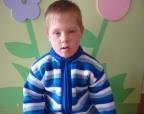 Матвей, 6 летМатвей  – «солнечный» ребенок, очень подвижный, активный, эмоциональный.  Мальчик добрый  и ласковый. Очень любит слушать музыку. Ребенку очень нужна семья.   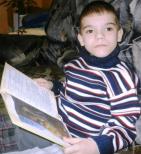 Алексей, 8 летАлеша спокойный, доброжелательный ребенок. Мальчик очень ценит внимание со стороны взрослых, легко идет на контакт. Любит играть в спокойные игры.  Леша очень ждет своих будущих родителей.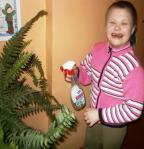 Надежда, 10 летНадюша особенная девочка, свое отношение к взрослым она показывает улыбкой, прикосновением.  Девочка спокойная.  Проявляет интерес ко всему новому. Очень нуждается в заботе и любви взрослых.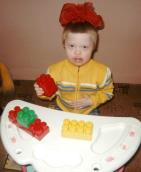 Евгения, 8 лет         Женя обаятельная девочка, добрая и ласковая, улыбчивая и спокойная.  Как и все дети, очень любит яркие и звучащие  игрушки.  Женечка ждет своих будущих родителей.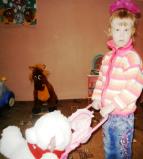 Валерия, 8 летВалерия общительная, ласковая девочка. Любит танцевать, петь. Старается помогать взрослым. Проявляет интерес к настольным и сюжетно-ролевым играм. Девочка очень нуждается в родительской ласке.